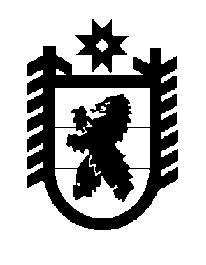 Российская Федерация Республика Карелия    ПРАВИТЕЛЬСТВО РЕСПУБЛИКИ КАРЕЛИЯРАСПОРЯЖЕНИЕ                                от  5 ноября 2014 года № 680р-Пг. Петрозаводск В соответствии со статьей 9 Градостроительного кодекса Российской Федерации, статьями 10, 13 и 15 Федерального закона от 21 декабря               2004 года № 172-ФЗ «О переводе земель или земельных участков из одной категории в другую», на основании ходатайства общества с ограниченной ответственностью «ВЕНТА-XXI» осуществить перевод земельного участка, имеющего кадастровый номер 10:21:0033303:291,  площадью 178400 кв. м (местоположение: Республика Карелия,  Пряжинский район, район п. Чална), из состава земель запаса в земли особо охраняемых территорий и объектов.           ГлаваРеспублики  Карелия                                                             А.П. Худилайнен